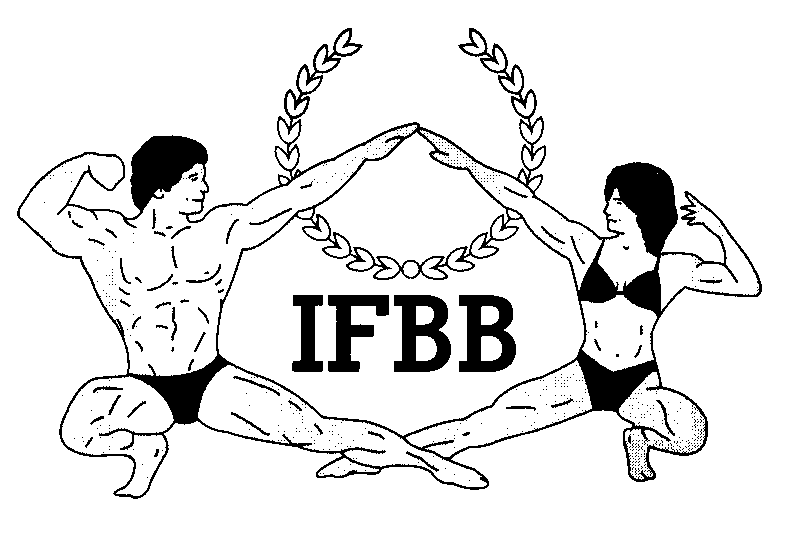 FINAL ENTRY FORMDeadline date to send the Final Entry Form is Friday, October 02nd, 2020This Entry Form is to be completed and sent by National Federations, NOT by individual athletesIt is full responsibility and obligation of the National Federation to verify if each one of the athletes to be registered on this international event are NOT SUSPENDED or fulfilling any period of ineligibility due to Anti-Doping Rule Violation or any disciplinary case at national or international level.IF YOU HAVE MORE ATHLETES, CONTINUE THIS TABLE, PLEASE.
IMPORTANT NOTES: ALL THE COSTS FOR TRAVELLING, HOTEL ACCOMMODATIONS AND MEALS (AND TRANSPORT FROM AND TO THE AIRPORT) MUST BE COVERED BY NATIONAL FEDERATIONS. HOTEL RESERVATION MUST BE DONE BY DIRECT COMMUNICATION BETWEEN THE NATIONAL FEDERATION AND THE HOTELS. CHECK WITH YOUR NATIONAL FEDERATION FOR MORE INFORMATION.The Organizer of the event in Luxembourg will not accept any direct registration from athletes.This Final Entry Form will only be considered if it is sent by the National Federation of the athlete and directly to the Organizer, IFBB Headquarters in Madrid and IFBB Technical Committee (see email addresses below).  The final decision to allow an athlete to compete in this event rests with the IFBB.Registration fee is EUR €150 per athlete and will have to be paid in advance by credit/debit card or PayPal at IFBB webpage https://ifbb.com/competition-registration/ . Please add your name during online payment and bring a copy of your payment confirmation to the registration. The online payment system will be switched off on Monday, October 05th, 24:00 (midnight, CEST). If paying at the Registration on October 10th, 2020, it will be EUR €200 per participant. Second category: additional EUR 100 will be charged.Categories accepted in the 2020 IFBB BELLUX Cup Luxembourg:.Please list your IFBB International Judges to this event:Date of issue: Completed by (your name & position in the NF):1st IFBB BELLUX CUP LUXEMBOURGIFBB WORLD RANKING & IFBB ELITE PRO QUALIFIER                                                  October 10th, 2020MUENSBACH – LUXEMBOURGCOUNTRYCOUNTRYNATIONAL FEDERATION’S NAMENATIONAL FEDERATION’S NAMENATIONAL FEDERATION’S NAMENATIONAL FEDERATION’S NAMENF PRESIDENT’S NAMENF PRESIDENT’S NAMEFEDERATION CONTACT NO. (OFFICE OR CELL PHONE)FEDERATION CONTACT NO. (OFFICE OR CELL PHONE)FEDERATION CONTACT NO. (OFFICE OR CELL PHONE)FEDERATION CONTACT NO. (OFFICE OR CELL PHONE)NATIONAL FEDERATION’S  E-MAIL ADDRESSNATIONAL FEDERATION’S  E-MAIL ADDRESSNATIONAL FEDERATION’S  E-MAIL ADDRESSNATIONAL FEDERATION’S  E-MAIL ADDRESSIf applicable: Responsible Delegate(s) name at this eventIf applicable: Responsible Delegate(s) name at this eventIf applicable: Responsible Delegate(s) name at this eventIf applicable: Responsible Delegate(s) name at this eventCell phoneCell phonePASSPORT No.12Complete this Form and leave it in the WORD format, so we can copy/paste the athletes’ names on our list. DO NOT change it to PDF format, please.Complete this Form and leave it in the WORD format, so we can copy/paste the athletes’ names on our list. DO NOT change it to PDF format, please.Complete this Form and leave it in the WORD format, so we can copy/paste the athletes’ names on our list. DO NOT change it to PDF format, please.Complete this Form and leave it in the WORD format, so we can copy/paste the athletes’ names on our list. DO NOT change it to PDF format, please.Complete this Form and leave it in the WORD format, so we can copy/paste the athletes’ names on our list. DO NOT change it to PDF format, please.Complete this Form and leave it in the WORD format, so we can copy/paste the athletes’ names on our list. DO NOT change it to PDF format, please.Complete this Form and leave it in the WORD format, so we can copy/paste the athletes’ names on our list. DO NOT change it to PDF format, please.Complete this Form and leave it in the WORD format, so we can copy/paste the athletes’ names on our list. DO NOT change it to PDF format, please.Competitor’s:1 Given NAME + 1 Family NAME            Competitor’s:1 Given NAME + 1 Family NAME            CATEGORYCATEGORYCATEGORYCATEGORYIFBB IC or PASSPORT NR12345678910111213Please send Entry Form no later than October 02nd  to:
 Luxembourg Bodybuilding & Fitness FederationPresident, Mr. Guy KridelE-mail: info@ifbbluxembourg.com
IFBB Technical CommitteeEng. Andrew MichalakE-mail: amichalak5@gmail.com  Please Send a copy to:International Federation of Bodybuilding and Fitness Head Office:
Phone: +34 91 535 2819  
E-mail: info@ifbb.com  NAME (AS WRITTEN IN PASSPORT)PASSPORT NUMBER123